Муниципальный этап ВсОШ по географии 2023-2024 уч. г.Теоретический турКлючи 9-11 классыМаксимальное количество баллов – 62Задание 1. Максимум за задание 15 баллов. Внимательно рассмотрите рисунки. Каждый ряд (4 фото) относится к определенной административной единице России. Какую республику или область представляет каждый ряд? Определите объекты и личности на фото.Задание 2. Максимум за задание 10 баллов (по 2 балла за каждую страну). Определите страну и ее столицу по окружению. Эта страна граничит с 5 государствами. Вот описание 4-х из них:1 страна. Однонациональное католическое государство. Столица – старинный город, название которого по легенде произошло от имени влюбленных рыбака и русалки. Образ русалки является символом этого города. Интересно, что на севере эта страна граничит с самый западной частью России.Страна Польша 				Столица Варшава2 страна. На северо-западе граничит с государством, которое образовалось только 1 января 1993 г., хотя историю имеет очень давнюю и включает в себя такие старинные области как Богемия, Моравия и др. Когда-то оно так и называлось – Королевство Богемия. В настоящее время занимает одно из первых мест по производству автомобилей в своем регионе. Марка – Škoda Auto известна во всем мире.Страна Чехия 				Столица Прага3 страна. В 1955 г. государство провозгласило постоянный нейтралитет и неприсоединение к каким-либо военным блокам. Крупнейший туристский цент региона: знаменитые курорты Бад-Гаштайн, Милштат, Ишгль, Санкт-Антон-ам-Арльберг и Майрхофен. В этой стране самая музыкальная столица. Страна – родина Вольфганга Амадея Моцарта, Франца Шуберта, отеца и сына Иоганнов Штраусов, а также родина Зигмунда Фрейда и Арнольда Шварценегера.Страна Австрия 				Столица Вена4 страна. 95 % жителей говорят на языке финно-угорской ветви уральской языковой семьи, родственными являются языки народов ханты и манси. Страну называют лечебной купальней из-за огромного количества термальных и лечебных вод. Древнее изречение гласит, что где бы путник ни воткнул свой посох, там непременно забьет родник с целебной водой. Здесь находится самое большое в мире термальное лечебное озеро – Хевиз, образовавшееся в кратере вулкана. Зимой температура воды не опускается ниже 23ºС. Оно находится в 6 км от столицы, где 7 мостов через крупнейшую реку региона соединяют 2 её части.Страна Венгрия 				Столица БудапештИскомая страна: Словакия, столица – Братислава Задание 3. Максимум задание 22 балла (по 1 баллу за каждый пункт). Совершите «кругосветное путешествие» по столицам государств. Начальным пунктом выберите Москву и двигайтесь от города к городу на запад. Меридианы перечисленных столиц дважды пересекать нельзя.Города, по которым должен пройти маршрут, следующие: Аддис-Абеба, Анкара, Бухарест, Берлин, Бразилиа, Багдад, Будапешт, Брюссель, Буэнос-Айрес, Вашингтон, Гавана, Дели, Джакарта, Канберра, Кабул, Лондон, Лиссабон, Москва, Мехико, Прага, Пхеньян, Пекин, Париж, Рабат, Сантьяго, Токио, Тегеран Ответ: 1. Москва; 2. Анкара; 3. Бухарест; 4. Будапешт; 5. Прага; 6. Берлин; 7. Брюссель; 8. Париж; 9. Лондон; 10. Лиссабон; 11. Бразилиа; 12. Буэнос-Айрес; 13. Вашингтон; 14. Гавана; 15. Мехико; 16. Канберра; 17. Токио; 18. Пекин; 19. Джакарта; 20. Дели; 21. Багдад; 22. Аддис-АбебаЗадание 4. Максимум за задание 23 балла. Используя карту, выполните следующие задания и заполните пропуски на карте. 1. Определите тип карты – топографическая, крупномасштабная (может быть указано оба варианта) (1 балл). 2. Найдите на карте объекты, обозначенные цифрами от 1 до 10, и дайте им определение.3. Определите самую высокую точку на карте, обозначьте ее max, и самую низкую – min. Высчитайте максимальный перепад высот.max – 151,7 м (1 балл)min – 122,0 м (1 балл)Перепад высот: 151,7 – 122,0 =29,7 (м) (1 балл)4. Определите уклон реки Спокойной на участке А-В. Определяем высоту данных точек по карте. Проводим вычисления. 124,5 – 122,0 = 2,5 (м) (2 балла)5. Какова скорость течения реки Спокойной? Находим на карте обозначение скорости течения реки Спокойная 0,2 м/с. (1 балл)Муниципальный этап ВсОШ по географии 2023-2024 уч. г.Тестовый турКлючи 9-11 классыМаксимальное количество баллов – 30 За ответы с 1 по 16 вопрос – по 1 баллу. С 17 по 18 – по 1 баллу за каждое правильно выделенное соответствие. 1 – Астраханская область (1 балл)1 – Астраханская область (1 балл)1 – Астраханская область (1 балл)1 – Астраханская область (1 балл)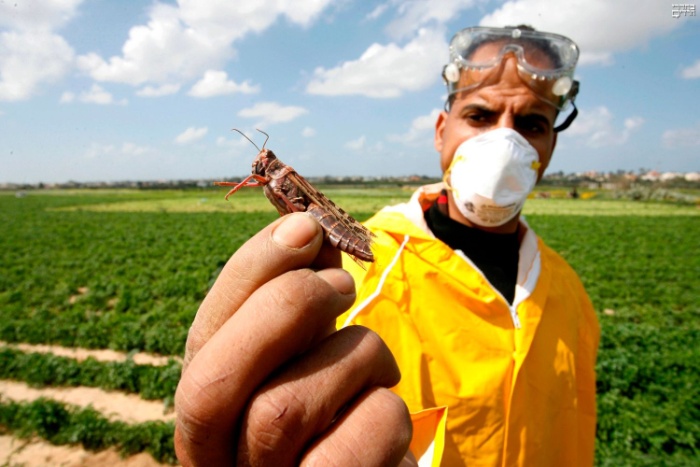 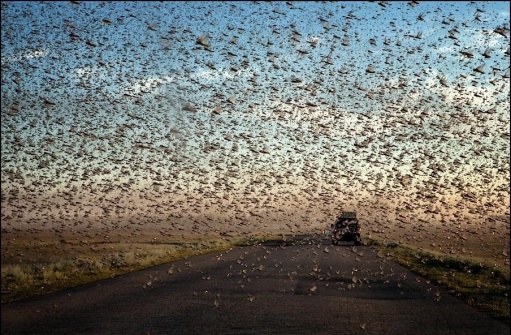 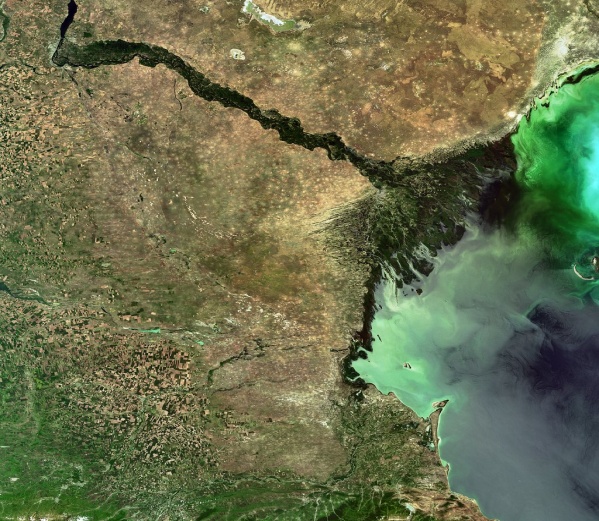 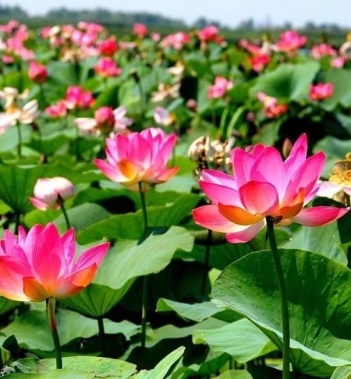 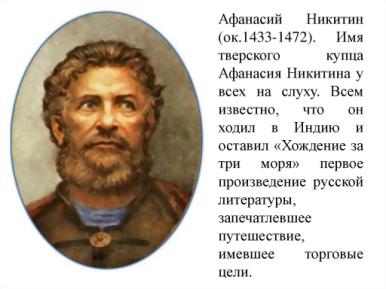 А. Нашествие саранчи, саранча (0,5 балла)Б. Дельта Волги, космоснимок (0,5 балла)В. Лотосы в Астраханском биосферном заповеднике (0,5 балла)Г. Афанасий Никитин (1433-1472), тверской купец, путешественник, книга «Хождение за три моря» (0,5 балла)2 – Камчатский край (1 балл)2 – Камчатский край (1 балл)2 – Камчатский край (1 балл)2 – Камчатский край (1 балл)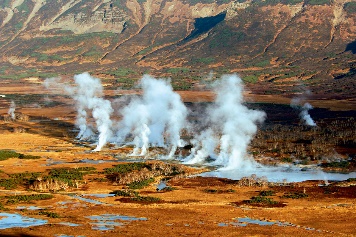 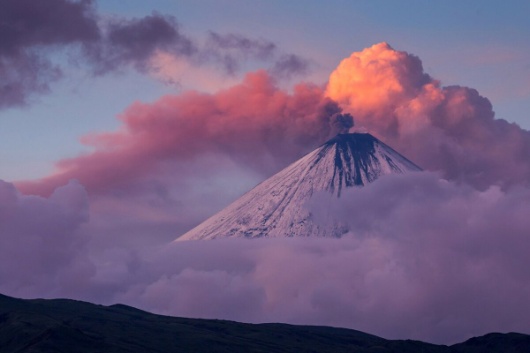 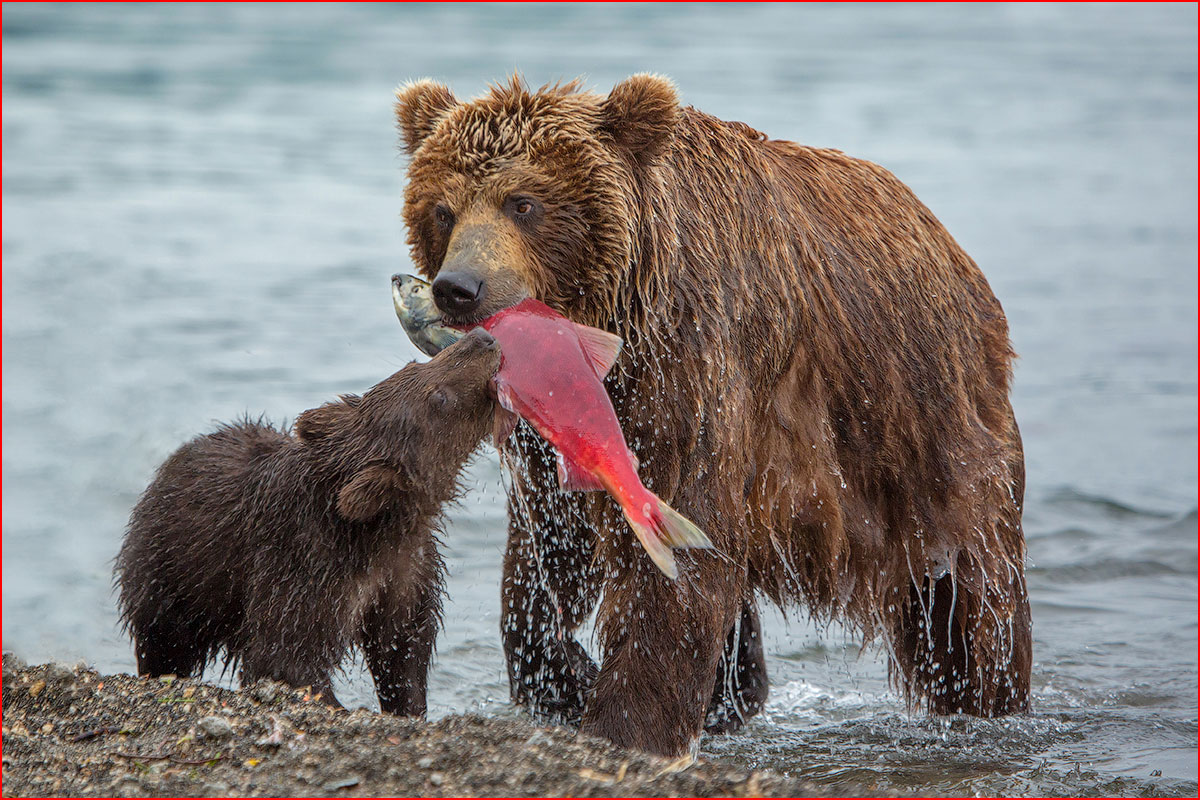 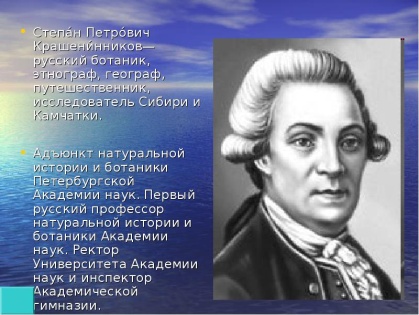 А. Долина гейзеров (0,5 балла)Б. Ключевская сопка (0,5 балла)В. Бурый медведь/лососевые (чавыча, горбуша, кета и др.) (0,5 балла)Г. Степан Петрович Крашенинников (1711-1755) – исследователь Камчатки (0,5 балла)3 – Алтайский край (1 балл)3 – Алтайский край (1 балл)3 – Алтайский край (1 балл)3 – Алтайский край (1 балл)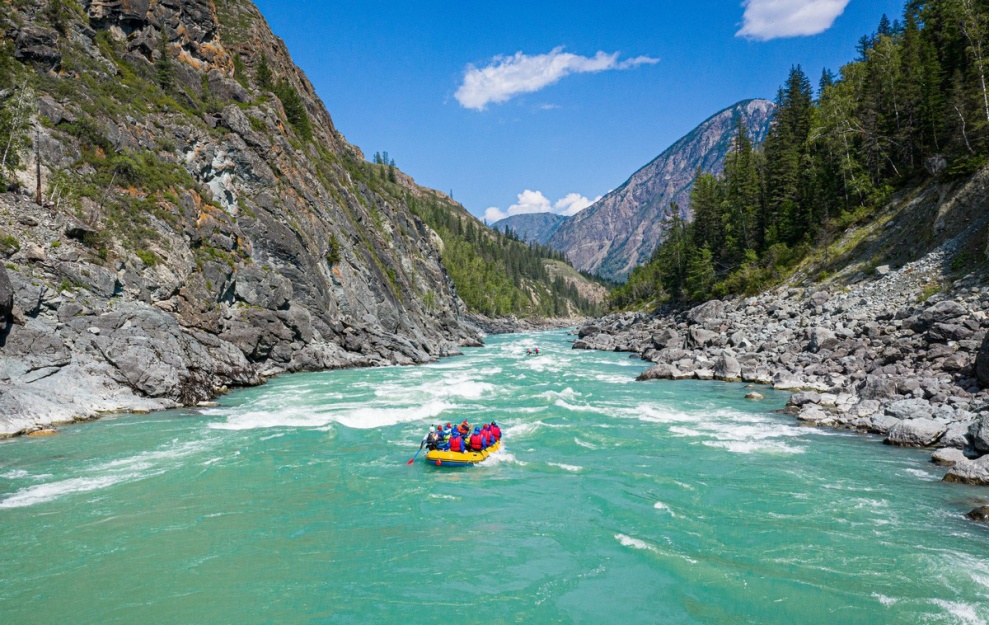 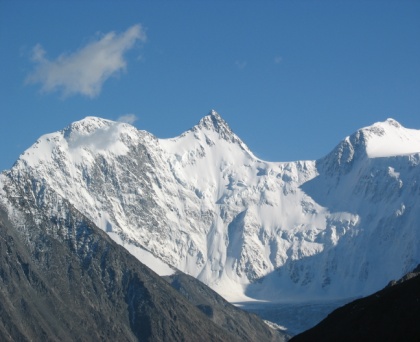 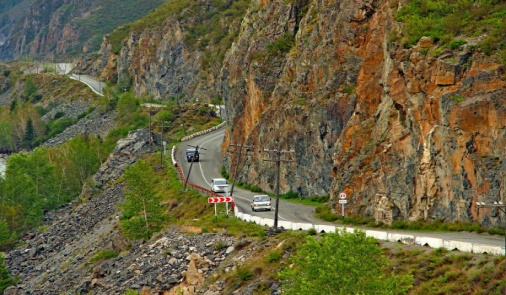 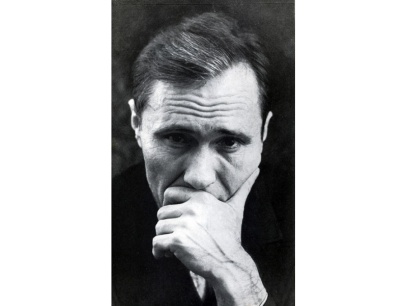 А. Река Катунь (вода бирюзового цвета из-за зеленоватого песчаника)/река Бия (0,5 балл)Б. Гора Белуха высшая точка Алтайских гор (4506 м) (0,5 балл)В. Чуйский тракт – федеральная трасса до Монголии (0,5 балл)Г. Василий Макарович Шукшин (1929-1974) – советский кинорежиссёр, киноактёр, сценарист и писатель, родился в селе Сростки Алтайского края (0,5 балл)4 – Красноярский край (1 балл)4 – Красноярский край (1 балл)4 – Красноярский край (1 балл)4 – Красноярский край (1 балл)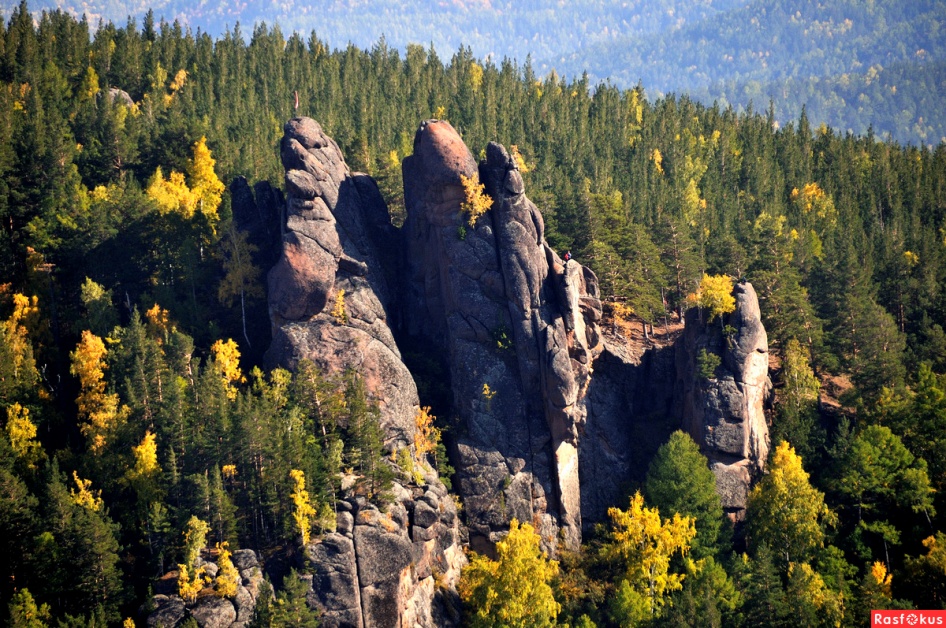 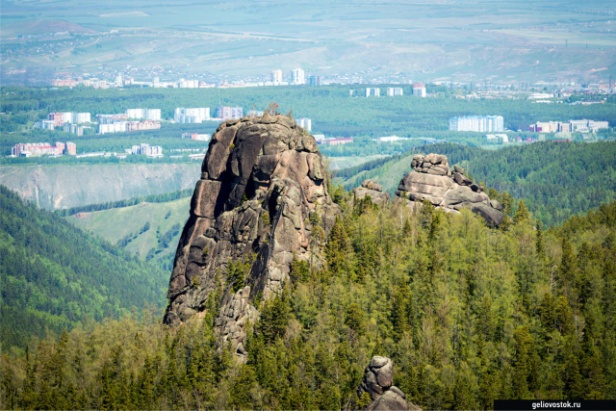 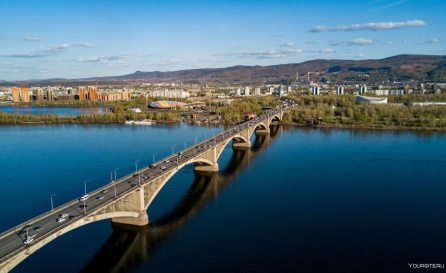 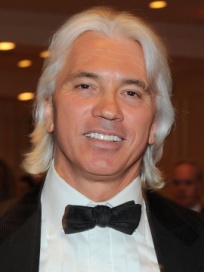 А. Красноярские столбы (национальный парк, отроги Восточного Саяна) (0,5 балл)Б. Вид на город Красноярск со Столбов (0,5 балл)В. Мост через реку Енисей в Красноярске (0,5 балл)Г. Дмитрий Александрович Хворостовский (1962-2017) – советский и российский оперный певец; народный артист (0,5 балл)5 – республика Карелия (1 балл)5 – республика Карелия (1 балл)5 – республика Карелия (1 балл)5 – республика Карелия (1 балл)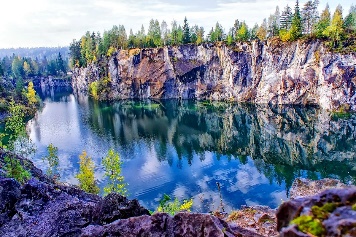 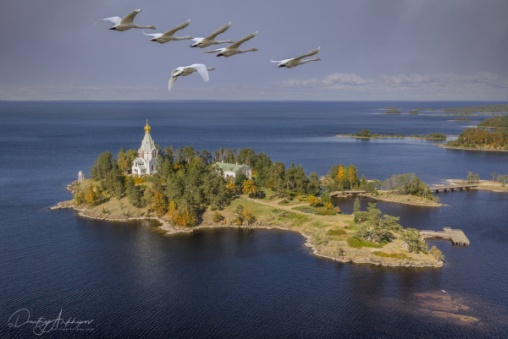 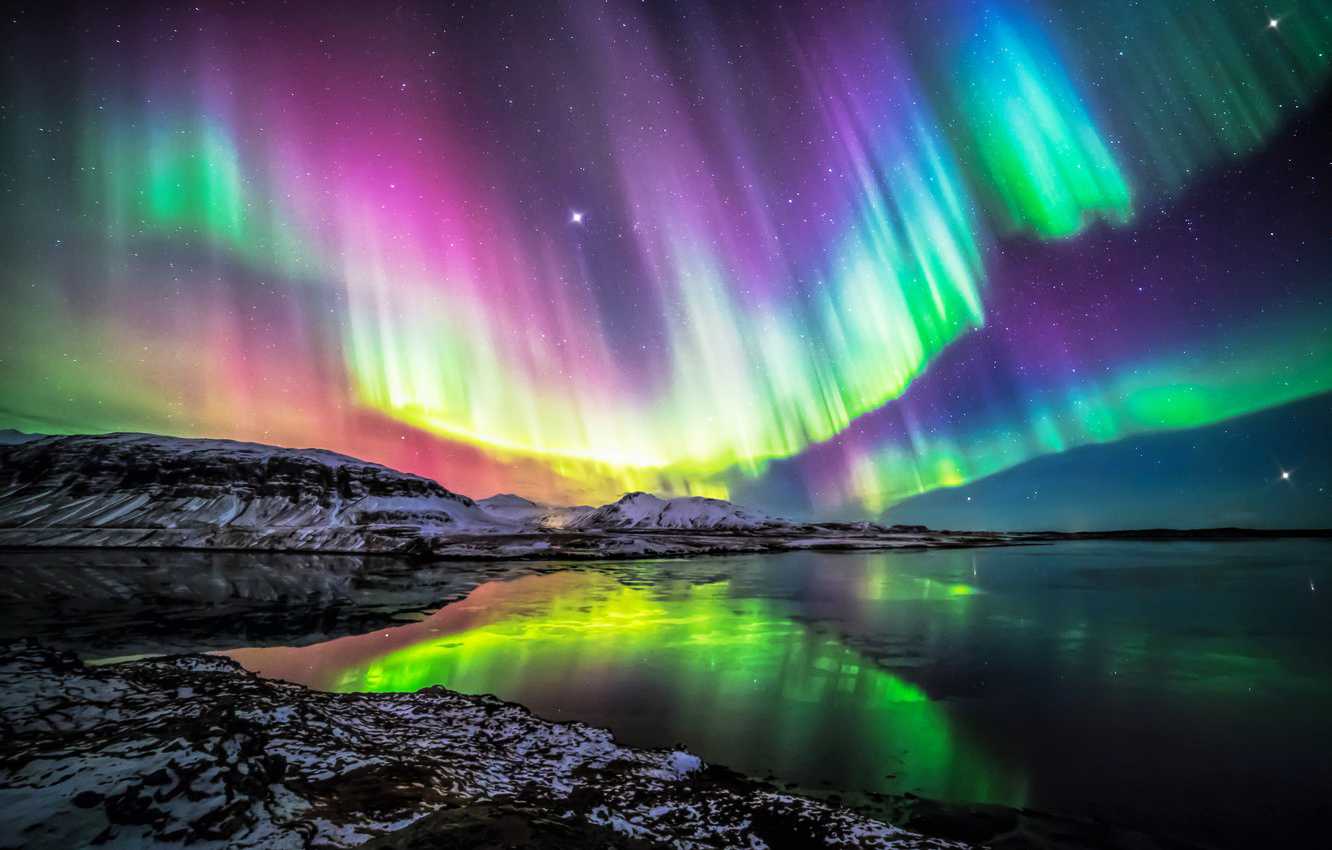 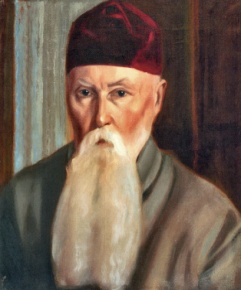 А. Рускеала (0,5 балл)Б. Остров Валаам в Ладожском озере (0,5 балл)В. Северное сияние (характерно не только для Карелии, но и для всех северных территорий России) (0,5 балл)Г. Николай Константинович Рерих (1874 –1947), художник, много путешествовал по Карелии и создал десятки картин (0,5 балл)№Наименование объекта№Наименование объекта1Луг (луговая растительность) (1 балл)6Река (1 балл)2Болото (1 балл)7Ширина и глубина реки (1 балл)3Овраг (1 балл)8Кустарник (1 балл)4Холм (1 балл)9Лес (лесная растительность) (1 балл)5Яма (1 балл)10Обрыв (1 балл)№ вопросаОтвет (А-Д)ГАББАВБАБАВАБВБГ1 – И2 – Е3 – Ж4 – А5 – З6 – Г7 – Д8 – Б9 – К10 – В 1 – Г2 – В3 – Б4 – А 